Sandusky County Park District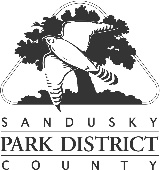 Board of Park CommissionersRegular MeetingAugust 18th, 2021 9:00 AM at River Cliff LodgeAgendaCall To OrderRecognition of Visitors/Public Appreciation/CorrespondencesExecutive Session (If Needed)Agenda Amendment ProposalsMeeting MinutesMinutes of the July 21st, 2021 Regular MeetingFinancesMonthly Financial ReportsJuly 2021 ExpensesJuly 2021 IncomeAugust 1, 2021 Fund BalancesJuly 2021 Operations IncomeReview of ExpendituresCredit Card ReportThen & Now CertificateResolution 2021-25: Accepting Tax Amounts & Rates for 2022Departmental ReportsSafety Service ReportOperations ReportProgram ReportUnfinished BusinessRiver Cliff Lodge HVAC UpdateMuddy Creek Reserve Buildings UpdateNew BusinessResolution 2021-26: Ratifying the Appointment of Seasonal Employee Posting a Part Time Park Worker PositionSandusky County Communities Foundation Grant ApplicationResolution 2021-27: Surplus Equipment
Board Initiated BusinessAdjournment: Next Scheduled Meeting – Wednesday, September 15th, 2021 at 9:00am; River Cliff LodgeMission StatementPreserving natural areas for public appreciation, education and recreational use